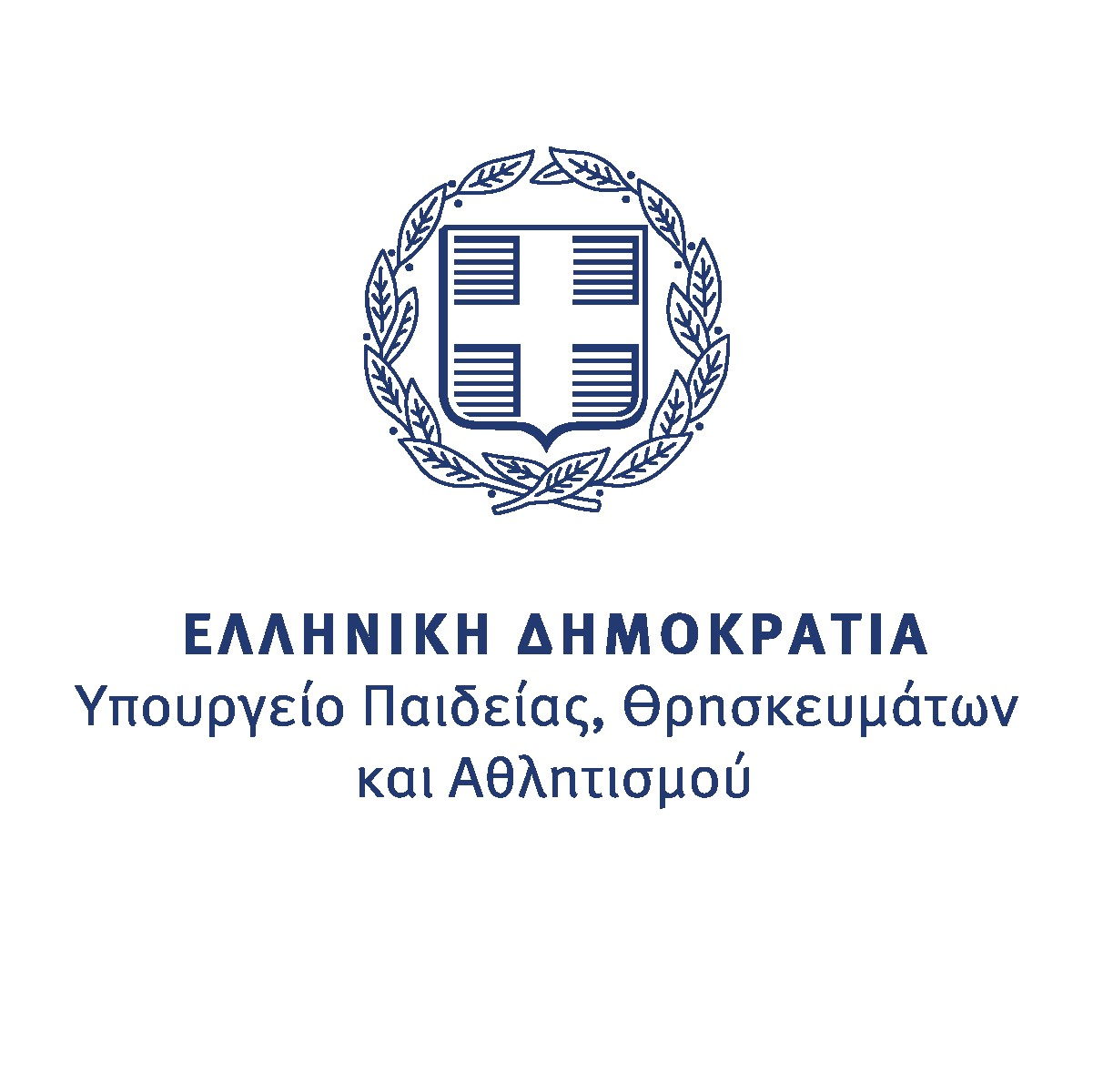 ΕΚΔΗΛΩΣΗ ΓΙΑ ΤΗΝ ΠΑΓΚΟΣΜΙΑ ΗΜΕΡΑ ΑΤΟΜΩΝ ΜΕ ΑΝΑΠΗΡΙΑΔευτέρα 4 Δεκεμβρίου 2023Ώρα: 10.00 -14:00  Αίθουσα: Jacqueline de RomillyΠΡΟΓΡΑΜΜΑ Οργανωτική ΕπιτροπήΕκ μέρους της Διεύθυνσης Ειδικής Αγωγής και Εκπαίδευσης Ιωάννης Μπουσδούνης , Προϊστάμενος  της Διεύθυνσης  Ειδικής Αγωγής και Εκπαίδευσης Αθηνά-Άννα Χριστοπούλου, Προϊσταμένη του Τμήματος Γ΄, Προάσπισης  Δικαιωμάτων Μαθητών  με αναπηρία ή/και με ειδικές εκπαιδευτικές ανάγκεςΝατάσσα Μπιράτση, Στέλεχος του Τμήματος Γ΄, Προάσπισης  Δικαιωμάτων Μαθητών  με αναπηρία ή/και με  ειδικές εκπαιδευτικές ανάγκεςΜαριλένα Πετρούση, Στέλεχος του Τμήματος Γ΄, Προάσπισης  Δικαιωμάτων Μαθητών  με αναπηρία ή/και με ειδικές εκπαιδευτικές ανάγκεςΒασιλική Φλώρου, Στέλεχος του Τμήματος Γ΄, Προάσπισης  Δικαιωμάτων Μαθητών  με αναπηρία ή/και με ειδικές εκπαιδευτικές ανάγκεςΝεκταρία Κατερινοπούλου, Στέλεχος του Τμήματος Γ΄, Προάσπισης  Δικαιωμάτων Μαθητών  με αναπηρία ή/και με ειδικές εκπαιδευτικές ανάγκεςΕκ μέρους της Διεύθυνσης Υποστήριξης Εκπαιδευτικών Προγραμμάτων Αειφορίας Σταυρούλα – Μόνικα Καραμαλάκου-Λάππα, Προϊσταμένη της Διεύθυνσης Υποστήριξης Εκπαιδευτικών Προγραμμάτων Αειφορίας  Σοφία Παπαδημητρίου, Προϊσταμένη του Τμήματος Δ΄, Εκπαιδευτικής Ραδιοτηλεόρασης και Ψηφιακών Μέσων  Βασίλειος Σουλικιάς, Στέλεχος  του Τμήματος Δ΄, Εκπαιδευτικής Ραδιοτηλεόρασης και Ψηφιακών ΜέσωνΕυάγγελος Νικολιδάκης,  Στέλεχος του Τμήματος Δ’, Εκπαιδευτικής Ραδιοτηλεόρασης και Ψηφιακών ΜέσωνΤηλέμαχος Μούσας, Στέλεχος  του Τμήματος Δ΄, Εκπαιδευτικής Ραδιοτηλεόρασης και Ψηφιακών ΜέσωνΜιχάλης Τσότρας, Στέλεχος της Επιτελικής Δομής ΕΣΠΑ του Υ.ΠΑΙ.Θ.Α.Διερμηνεία στη νοηματική γλώσσαΑντωνία Παπαντωνάκη, Διερμηνέας Νοηματικής γλώσσαςΣοφία Ρομπόλη, Διερμηνέας Νοηματικής γλώσσας09:15 – 09.45Προσέλευση Υποδοχή μαθητών/τριών & εκπαιδευτικών 10.15-12.00Χαιρετισμοί κ. Κυριάκος Πιερρακάκης, Υπουργού Παιδείας, Θρησκευμάτων & Αθλητισμούκ. Δόμνα Μιχαηλίδου, Υφυπουργός Παιδείας, Θρησκευμάτων & Αθλητισμούκ. Ζέττα Μακρή, Υφυπουργός Παιδείας, Θρησκευμάτων & Αθλητισμούκ. Ιωάννης Μπουσδούνης, Διευθυντής Ειδικής Αγωγής & Εκπαίδευσης10.15-12.00Α΄ ΜΕΡΟΣ ( ΔΙΑ ΖΩΣΗΣ & ΕΞ ΑΠΟΣΤΑΣΕΩΣ )ΔΙΑΔΡΑΣΤΙΚΕΣ ΔΡΑΣΤΗΡΙΟΤΗΤΕΣ & ΠΡΟΒΟΛΗ ΔΗΜΙΟΥΡΓΙΩΝ ΣΧΟΛΙΚΩΝ ΜΟΝΑΔΩΝ Συντονισμός: Αθηνά Χριστοπούλου, Προϊσταμένη Τμήματος Προάσπισης Δικαιωμάτων Μαθητών/τριών με Αναπηρία, Διεύθυνση Ειδικής Αγωγής & ΕκπαίδευσηςΜουσικοχορευτικό δρώμενο με τίτλο: «Σ’ αγαπώ θα πει»15Ο Νηπιαγωγείο Χαλανδρίου         Μουσικοχορευτικό δρώμενο με τίτλο: «Σ’ αγαπώ θα πει»15Ο Νηπιαγωγείο Χαλανδρίου         Προβολή ταινίας μικρού μήκους με τίτλο: « Προχώρα»                 Δημοτικό Σχολείο Φανών Ρόδου         Προβολή ταινίας μικρού μήκους με τίτλο: « Προχώρα»                 Δημοτικό Σχολείο Φανών Ρόδου         Προβολή ταινίας μικρού μήκους με τίτλο: « Διαφορετικοί»2Ο Γυμνάσιο & ΕΕΕΕΚ Χίου  Προβολή ταινίας μικρού μήκους με τίτλο: « Διαφορετικοί»2Ο Γυμνάσιο & ΕΕΕΕΚ Χίου  Παραδοσιακά Τραγούδια με Χορωδία 1."Θέ να ταξιδέψω θέλω", Βορειοανατολικού Αιγαίου 2."Μάνα χαρά με(γ)άλη", Καστελόριζου & Δωδεκανήσων 3."Κοντούλα βλάχα", Θεσσαλίας Μουσικό σχολείο ΑλίμουΠαραδοσιακά Τραγούδια με Χορωδία 1."Θέ να ταξιδέψω θέλω", Βορειοανατολικού Αιγαίου 2."Μάνα χαρά με(γ)άλη", Καστελόριζου & Δωδεκανήσων 3."Κοντούλα βλάχα", Θεσσαλίας Μουσικό σχολείο ΑλίμουΠροβολή βίντεο με τίτλο: « Η Αργυρώ γελάει»Νηπιαγωγείο Φερών Έβρου            Προβολή βίντεο με τίτλο: « Μήνυμα Αγάπης»3ο Νηπιαγωγείο Λυκόβρυσης                 Προβολή βίντεο με τίτλο: « Είμαστε Διαφορετικοί.. Είμαστε Ξεχωριστοί»18ο Νηπιαγωγείο Ιωαννίνων          Προβολή βίντεο με τίτλο: « Η Αργυρώ γελάει»Νηπιαγωγείο Φερών Έβρου            Προβολή βίντεο με τίτλο: « Μήνυμα Αγάπης»3ο Νηπιαγωγείο Λυκόβρυσης                 Προβολή βίντεο με τίτλο: « Είμαστε Διαφορετικοί.. Είμαστε Ξεχωριστοί»18ο Νηπιαγωγείο Ιωαννίνων          Προβολή βίντεο με τίτλο: « Αυτό που μας ενώνει»ΕΕΕΕΚ Ξάνθης   Προβολή βίντεο με τίτλο: « Αυτό που μας ενώνει»ΕΕΕΕΚ Ξάνθης   Τραγούδι με τίτλο: «Αν έχεις μέσα σου αγάπη»  Προβολή βίντεο με συνέντευξη μαθητή με αναπηρία 1ο Γυμνάσιο ΓέρακαΤραγούδι με τίτλο: «Αν έχεις μέσα σου αγάπη»  Προβολή βίντεο με συνέντευξη μαθητή με αναπηρία 1ο Γυμνάσιο ΓέρακαΣυνέντευξη με μαθήτρια, Παγκόσμια Πρωταθλήτρια στο άθλημα boccia5ο ΓΕΛ Ν. ΙωνίαςΣυνέντευξη με μαθήτρια, Παγκόσμια Πρωταθλήτρια στο άθλημα boccia5ο ΓΕΛ Ν. ΙωνίαςΒιωματική αφήγηση από εκπαιδευτικό με τίτλο: «Άκου, αφουγκράσου, σκέψου, νιώσε» Γενικό Λύκειο ΛέρουΒιωματική αφήγηση από εκπαιδευτικό με τίτλο: «Άκου, αφουγκράσου, σκέψου, νιώσε» Γενικό Λύκειο ΛέρουΜουσικοχορευτικό δρώμενο με τίτλο: «Συσχετισμοί» ΕΝ.Ε.Ε.ΓΥ.-Λ. Αχαρνών, Ειδικό Λύκειο Ιλίου, ΕΝ.Ε.Ε.ΓΥ.-Λ. Ιλίου &  Καλλιτεχνικό Σχολείο Γέρακα Μουσικοχορευτικό δρώμενο με τίτλο: «Συσχετισμοί» ΕΝ.Ε.Ε.ΓΥ.-Λ. Αχαρνών, Ειδικό Λύκειο Ιλίου, ΕΝ.Ε.Ε.ΓΥ.-Λ. Ιλίου &  Καλλιτεχνικό Σχολείο Γέρακα Προβολή ταινίας μικρού μήκους με τίτλο: « Όνειρα σε μια βαλίτσα» Δημόσιο Ειδικό Γυμνάσιο Θεσσαλονίκης                   Προβολή ταινίας μικρού μήκους με τίτλο: « Όνειρα σε μια βαλίτσα» Δημόσιο Ειδικό Γυμνάσιο Θεσσαλονίκης                   Χορευτικό δρώμενο «Έχω κάτι να σας πω» 1ο ΓΕΛ ΒριλησσίωνΧορευτικό δρώμενο «Έχω κάτι να σας πω» 1ο ΓΕΛ ΒριλησσίωνΑπαγγελία ποιήματος  με τίτλο: «Όταν με βλέπεις, βλέπουμε και οι δύο» 5Ο ΓΕΛ ΑμαρουσίουΑπαγγελία ποιήματος  με τίτλο: «Όταν με βλέπεις, βλέπουμε και οι δύο» 5Ο ΓΕΛ ΑμαρουσίουΤραγούδι «Διαφορετικοί»  13Ο Γυμνάσιο Πειραιά Τραγούδι «Διαφορετικοί»  13Ο Γυμνάσιο Πειραιά Προβολή ταινίας μικρού μήκους με τίτλο: « Γέφυρες χτίζουμε – Φράγματα Γκρεμίζουμε»1ο Γυμνάσιο Πολίχνης        Προβολή ταινίας μικρού μήκους με τίτλο: « Γέφυρες χτίζουμε – Φράγματα Γκρεμίζουμε»1ο Γυμνάσιο Πολίχνης        Χορευτικό δρώμενο «Το σώμα» Καλλιτεχνικό σχολείο ΓέρακαΧορευτικό δρώμενο «Το σώμα» Καλλιτεχνικό σχολείο ΓέρακαΠροβολή ταινίας μικρού μήκους: « Παγκόσμια Ημέρα Ατόμων με Αναπηρία»10ο Δ. Σ. Τρίπολης Προβολή ταινίας μικρού μήκους: « Παγκόσμια Ημέρα Ατόμων με Αναπηρία»10ο Δ. Σ. Τρίπολης Προβολή βίντεο με τίτλο:  3η Δεκεμβρίου: «Παγκόσμια Ημέρα Ατόμων με Αναπηρία»4/θέσιο Δημοτικό Σχολείο Κοσμίου Κομοτηνής Προβολή βίντεο με τίτλο:  3η Δεκεμβρίου: «Παγκόσμια Ημέρα Ατόμων με Αναπηρία»4/θέσιο Δημοτικό Σχολείο Κοσμίου Κομοτηνής Προβολή ταινίας μικρού μήκους: «Αόρατες ανάγκες»  Μουσικό Γυμνάσιο ΧαλκίδαςΠροβολή ταινίας μικρού μήκους: «Αόρατες ανάγκες»  Μουσικό Γυμνάσιο ΧαλκίδαςΕκμάθηση τραγουδιών:- Ο Κουταλιανός - Καληνύφτα 3ο Δημοτικό Σχολείο Αμαρουσίου & Ειδικό Δημοτικό Σχολείο Μεταμόρφωσης Εκμάθηση τραγουδιών:- Ο Κουταλιανός - Καληνύφτα 3ο Δημοτικό Σχολείο Αμαρουσίου & Ειδικό Δημοτικό Σχολείο Μεταμόρφωσης Σύνολο Jazz Stolen moments (Oliver Nelson)Señor Blues (Horace Silver)Blues March (Benny Golson)Μουσικό Σχολείο Αλίμου Σύνολο Jazz Stolen moments (Oliver Nelson)Señor Blues (Horace Silver)Blues March (Benny Golson)Μουσικό Σχολείο Αλίμου ΛΗΞΗ Α΄ ΜΕΡΟΥΣΛΗΞΗ Α΄ ΜΕΡΟΥΣ12.10- 14.00Β΄ ΜΕΡΟΣ ( ΕΞ ΑΠΟΣΤΑΣΕΩΣ ) - ΠΡΟΒΟΛΗ ΔΗΜΙΟΥΡΓΙΩΝ ΤΩΝ ΠΑΙΔΙΩΝ- ΣΤΙΓΜΙΟΤΥΠΑ ΑΠΟ ΕΚΔΗΛΩΣΕΙΣ ΣΧΟΛΕΙΩΝ12.10-12.35Συντονισμός: Βασιλική Φλώρου, Στέλεχος του Τμήματος Προάσπισης Δικαιωμάτων Μαθητών με Αναπηρία, Διεύθυνση Ειδικής Αγωγής και ΕκπαίδευσηςΠροβολή βίντεο με τίτλο: « Ο Seven το χταπόδι»1ο Δημοτικό Σχολείο Ελευθερούπολης                    Προβολή βίντεο με τίτλο: « Ο Seven το χταπόδι»1ο Δημοτικό Σχολείο Ελευθερούπολης                    Προβολή βίντεο με τίτλο: « Αν όλα τα παιδιά της γης»5ο Νηπιαγωγείο ΠύργουΠροβολή βίντεο με τίτλο: « Αν όλα τα παιδιά της γης»5ο Νηπιαγωγείο ΠύργουΠροβολή ταινίας animation με τίτλο: « Η Άννα και η Λεώνη ανακυκλώνει»Νηπιαγωγείο Κωφών Αργυρούπολης         Προβολή ταινίας animation με τίτλο: « Η Άννα και η Λεώνη ανακυκλώνει»Νηπιαγωγείο Κωφών Αργυρούπολης         Προβολή βίντεο με τίτλο: « Ένα παράθυρο μικρό»Νηπιαγωγείο Κληματιάς Ιωαννίνων          Προβολή βίντεο με τίτλο: « Ένα παράθυρο μικρό»Νηπιαγωγείο Κληματιάς Ιωαννίνων           Προβολή βίντεο με τίτλο: «Πρώτη μέρα στο σχολείο»11ο Νηπιαγωγείο Χίου Προβολή βίντεο με τίτλο: «Πρώτη μέρα στο σχολείο»11ο Νηπιαγωγείο ΧίουΠροβολή ταινίας μικρού μήκους με τίτλο: « Ο κακός μαθητής»1ο Γυμνάσιο Πεύκων Θεσσαλονίκης       Προβολή ταινίας μικρού μήκους με τίτλο: « Ο κακός μαθητής»1ο Γυμνάσιο Πεύκων Θεσσαλονίκης       Προβολή βίντεο με τίτλο: « Μη φοβάσαι, θα σε βοηθήσω»5ο Δημοτικό Σχολείο Δράμας   Προβολή βίντεο με τίτλο: « Μη φοβάσαι, θα σε βοηθήσω»5ο Δημοτικό Σχολείο Δράμας   Προβολή ταινίας μικρού μήκους με τίτλο: « Ο κόσμος όλος είναι δικός μας»Δημοτικό Σχολείο Πορταριάς & ΚΔΑΠ ΑΜΕΑ Πορταριάς     Προβολή ταινίας μικρού μήκους με τίτλο: « Ο κόσμος όλος είναι δικός μας»Δημοτικό Σχολείο Πορταριάς & ΚΔΑΠ ΑΜΕΑ Πορταριάς     Προβολή βίντεο - Θεατρικό Δρώμενο με τίτλο: « Σιγά μη φοβηθώ»ΕΝ.Ε.Ε.ΓΥ.-Λ. Πατρών Προβολή βίντεο - Θεατρικό Δρώμενο με τίτλο: « Σιγά μη φοβηθώ»ΕΝ.Ε.Ε.ΓΥ.-Λ. Πατρών 12.35-13.00Συντονισμός: Νεκταρία Κατερινοπούλου, Στέλεχος του Τμήματος Προάσπισης Δικαιωμάτων Μαθητών με Αναπηρία, Διεύθυνση Ειδικής Αγωγής και ΕκπαίδευσηςΠροβολή βίντεο – Power – Point με τίτλο: « Δεν είμαι άλλος»1ο ΕΠΑΛ Ναυπλίου                 Προβολή βίντεο – Power – Point με τίτλο: « Δεν είμαι άλλος»1ο ΕΠΑΛ Ναυπλίου                 Προβολή  βίντεο με τίτλο: « Εβδομάδα Συμπερίληψης»9ο Νηπιαγωγείο Λάρισας      Προβολή  βίντεο με τίτλο: « Εβδομάδα Συμπερίληψης»9ο Νηπιαγωγείο Λάρισας      Προβολή βίντεο με τίτλο: « Όλοι Διαφορετικοί , όλοι Ίσοι»17ο Δημοτικό Σχολείο ΛάρισαςΠροβολή βίντεο με τίτλο: « Όλοι Διαφορετικοί , όλοι Ίσοι»17ο Δημοτικό Σχολείο ΛάρισαςΠροβολή βίντεο με τίτλο: « Disabilities and Stereotypes”1ο Γενικό Λύκειο Νέου ΨυχικούΠροβολή βίντεο με τίτλο: « Disabilities and Stereotypes”1ο Γενικό Λύκειο Νέου Ψυχικού  Προβολή βίντεο: « Χριστουγεννιάτικο τραγούδι στη νοηματική»1ο Δημοτικό σχολείο Ελληνικού    Προβολή βίντεο: « Χριστουγεννιάτικο τραγούδι στη νοηματική»1ο Δημοτικό σχολείο Ελληνικού   Προβολή βίντεο με τίτλο: «Par- Olympia Festival»16o Δημοτικό Σχολείο Καλαμάτας            Προβολή βίντεο με τίτλο: «Par- Olympia Festival»16o Δημοτικό Σχολείο Καλαμάτας           Προβολή βίντεο με θέμα την συμπερίληψη και την αποδοχή της διαφορετικότητας.ΓΕΛ Σουφλίου           Προβολή βίντεο με θέμα την συμπερίληψη και την αποδοχή της διαφορετικότητας.ΓΕΛ Σουφλίου           Προβολή βίντεο Δράσης Συνεκπαίδευσης με τίτλο: «Κάνε τη διαφορά δύναμη» Ειδικό Σχολείο Βέροιας  Προβολή βίντεο Δράσης Συνεκπαίδευσης με τίτλο: «Κάνε τη διαφορά δύναμη» Ειδικό Σχολείο Βέροιας   Προβολή βίντεο – Power Point με τίτλο: « Συνεκπαίδευση- Το πρόσημο ΣΥΝ στα ετερογενή εκπαιδευτικά περιβάλλοντα»     2ο ΕΠΑΛ Αιγάλεω – ΕΝ.Ε.Ε.ΓΥ.Λ. Αιγάλεω     Προβολή βίντεο – Power Point με τίτλο: « Συνεκπαίδευση- Το πρόσημο ΣΥΝ στα ετερογενή εκπαιδευτικά περιβάλλοντα»     2ο ΕΠΑΛ Αιγάλεω – ΕΝ.Ε.Ε.ΓΥ.Λ. Αιγάλεω    13.00-13.25Συντονισμός: Μαριλένα Πετρούση, Στέλεχος του Τμήματος Προάσπισης Δικαιωμάτων Μαθητών με Αναπηρία, Διεύθυνση Ειδικής Αγωγής και Εκπαίδευσης Προβολή ταινίας με τίτλο: « Οι συμμαθητές μας»ΕΝ.Ε.Ε.ΓΥ.-Λ. Αγρινίου  Γυμνάσιο Γαβαλούς  & 2ο Λύκειο Αγρινίου          Προβολή ταινίας με τίτλο: « Οι συμμαθητές μας»ΕΝ.Ε.Ε.ΓΥ.-Λ. Αγρινίου  Γυμνάσιο Γαβαλούς  & 2ο Λύκειο Αγρινίου         Προβολή βίντεο - Animation: « You don’t need sight, if you have vision»Πρότυπο Επαγγελματικό Λύκειο Περάματος           Προβολή βίντεο - Animation: « You don’t need sight, if you have vision»Πρότυπο Επαγγελματικό Λύκειο Περάματος            Προβολή Power – Point με τίτλο: « Το ζαβολιάρικο χεράκι»2o Νηπιαγωγείο Πεύκων Θεσσαλονίκης Προβολή Power – Point με τίτλο: « Το ζαβολιάρικο χεράκι»2o Νηπιαγωγείο Πεύκων ΘεσσαλονίκηςΠροβολή βίντεο: « Πώς μπορούμε να συμπεριφερθούμε στα άτομα με αναπηρία»Νηπιαγωγείο Καλυβίων Πέλλας            Προβολή βίντεο: « Πώς μπορούμε να συμπεριφερθούμε στα άτομα με αναπηρία»Νηπιαγωγείο Καλυβίων Πέλλας            Προβολή ταινίας με τίτλο: « Δικαίωμα στη ζωή»   ΕΠΑΛ Νέας Ζίχνης  Προβολή ταινίας με τίτλο: « Δικαίωμα στη ζωή»   ΕΠΑΛ Νέας Ζίχνης  Προβολή ταινίας μικρού μήκους με τίτλο: « Έλα στη θέση μου» Ειδικό Δημοτικό Σχολείο ΚοζάνηςΠροβολή ταινίας μικρού μήκους με τίτλο: « Έλα στη θέση μου» Ειδικό Δημοτικό Σχολείο ΚοζάνηςΠροβολή βίντεο με τίτλο:  « Το Εργαστήρι – Λίλιαν Βουδούρη»1o Γυμνάσιο Άνω ΛιοσίωνΠροβολή βίντεο με τίτλο:  « Το Εργαστήρι – Λίλιαν Βουδούρη»1o Γυμνάσιο Άνω ΛιοσίωνΠροβολή βίντεο με τίτλο: « Γέφυρες Ζωής»1ο ΕΠΑΛ ΚιάτουΠροβολή βίντεο με τίτλο: « Γέφυρες Ζωής»1ο ΕΠΑΛ ΚιάτουΠροβολή βίντεο «Παγκόσμια Ημέρα Ατόμων με Αναπηρία»Ολοήμερο Δημοτικό Σχολείο Σταμάτας Προβολή βίντεο «Παγκόσμια Ημέρα Ατόμων με Αναπηρία»Ολοήμερο Δημοτικό Σχολείο Σταμάτας 13.25-14.00Συντονισμός: Νατάσσα Μπιράτση, Στέλεχος του Τμήματος Προάσπισης Δικαιωμάτων Μαθητών με Αναπηρία Διεύθυνση Ειδικής Αγωγής και ΕκπαίδευσηςΠροβολή βίντεο με τίτλο: « Πρότυπο… με άλλα μάτια»Γυμνάσιο Γέρας Λέσβου Προβολή βίντεο με τίτλο: « Πρότυπο… με άλλα μάτια»Γυμνάσιο Γέρας Λέσβου Προβολή βίντεο με τίτλο: « Παίξε διαφορετικά»ΓΕΛ Αγίου Στεφάνου Προβολή βίντεο με τίτλο: « Παίξε διαφορετικά»ΓΕΛ Αγίου Στεφάνου Προβολή ταινίας μικρού μήκους – Διασκευή από το ομώνυμο μυθιστόρημα του Δ. Ψαθά: « Οι Πιτσιρίκοι» 1Ο Γυμνάσιο Λαγκαδά Προβολή ταινίας μικρού μήκους – Διασκευή από το ομώνυμο μυθιστόρημα του Δ. Ψαθά: « Οι Πιτσιρίκοι» 1Ο Γυμνάσιο Λαγκαδά Προβολή ταινίας μικρού μήκους με τίτλο: « Αγγίζουμε το όνειρο»Μουσικό σχολείο Αλίμου   	Προβολή ταινίας μικρού μήκους με τίτλο: « Αγγίζουμε το όνειρο»Μουσικό σχολείο Αλίμου   	Προβολή βίντεο με τίτλο «Παγκόσμια Ημέρα Ατόμων με Αναπηρία»1ο ΕΠΑΛ ΜήλουΠροβολή βίντεο με τίτλο «Παγκόσμια Ημέρα Ατόμων με Αναπηρία»1ο ΕΠΑΛ ΜήλουΠροβολή βίντεο με τίτλο: « Χαρτογραφώντας την προσβασιμότητα»20ο Γυμνάσιο Πατρών  Προβολή βίντεο με τίτλο: « Χαρτογραφώντας την προσβασιμότητα»20ο Γυμνάσιο Πατρών  Προβολή βίντεο με τίτλο: « Paralympic games»Αριστοτέλειο Κορινθιακό Eκπαιδευτήριο και Δημοτικό Σχολείο ΣοφικούΠροβολή βίντεο με τίτλο: « Paralympic games»Αριστοτέλειο Κορινθιακό Eκπαιδευτήριο και Δημοτικό Σχολείο ΣοφικούΠροβολή βίντεο με τίτλο: « Το ταξίδι της Συνύπαρξης ξεκινά….και είναι ΣΥΓΚΛΟ!!!ΕΝ.Ε.Ε.ΓΥ.-Λ. ΒέροιαςΠροβολή βίντεο με τίτλο: « Το ταξίδι της Συνύπαρξης ξεκινά….και είναι ΣΥΓΚΛΟ!!!ΕΝ.Ε.Ε.ΓΥ.-Λ. ΒέροιαςΠροβολή βίντεο με τίτλο: « Παγκόσμια Ημέρα Ατόμων με Αναπηρία»Εκπαιδευτήρια Αυγουλέα  Λιναρδάτου Προβολή βίντεο με τίτλο: « Παγκόσμια Ημέρα Ατόμων με Αναπηρία»Εκπαιδευτήρια Αυγουλέα  Λιναρδάτου ΛΗΞΗ ΕΚΔΗΛΩΣΗΣΛΗΞΗ ΕΚΔΗΛΩΣΗΣ